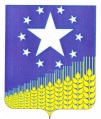 СОВЕТ СРЕДНЕЧУБУРКСКОГО СЕЛЬСКОГО ПОСЕЛЕНИЯ
КУЩЕВСКОГО РАЙОНАРЕШЕНИЕот 29.01.2019                                                                                          № 197хутор Средние ЧубуркиОб утверждении графика приема избирателей депутатами Совета Среднечубуркского сельского поселения Кущевского района 	В соответствии с Федеральным законом от 06 октября 2003 года №31-ФЗ «Об общих принципах организации местного самоуправления в Российской Федерации»:  	1.Утвердить график приема избирателей депутатами Совета Среднечубуркского сельского поселения Кущевского района в 2019 году согласно приложению.2. Контроль за выполнением настоящего решения возложить на постоянную комиссии по социальным вопросам.3. Решение вступает в силу со дня его обнародования.Глава, председателя СоветаСреднечубуркского сельского поселения Кущевского района                                                                    Л.В.Чермонтеев      ПРИЛОЖЕНИЕ       УТВЕРЖДЕНрешением Совета Среднечубуркского сельского поселения Кущевского районаот 29.01.2019       № 196ГРАФИКПриема избирателей депутатами Совета Среднечубуркского сельского поселения Кущевского районаГлава, председатель Совета Среднечубуркского сельского поселенияКущевского района                                                                     Л.В.Чермонтеев№ п/пФ.И.О. депутатаДата, время приемаМесто проведения приемаНосуля Полина АнатольевнаПервый вторник каждого месяца 9.00-11.00Администрация Среднечубуркского сельского поселения х.Средние Чубурки ул.Красная, 67Елисеев Анатолий ЮрьевичПервый понедельник каждого месяца 9.00-11.00ООШ №28 х.Исаевский, ул.Садовая, 31Рудиков Валерий НиколаевичВторой понедельник каждого месяца 9.00-11.00Администрация Среднечубуркского сельского поселения х.Средние Чубурки ул.Красная, 67Шестаков Сергей АлександровичТретий понедельник каждого месяца 9.00-11.00Администрация Среднечубуркского сельского поселения х.Средние Чубурки ул.Красная, 67Акименко Татьяна Петровна Первый понедельник каждого месяца 9.00-11.00СОШ №26, х.Средние Чубурки, ул.Октябрьская, 13Тюш Анатолий НиколаевичПервая среда каждого месяца 8.00-10.0011.00-13.00х.Красный, х.МайскийНелипа Павел АнатольевичПоследняя пятница каждого месяца 9.00-11.00Администрация Среднечубуркского сельского поселения х.Средние Чубурки ул.Красная, 67Шевцов Анатолий АлександровичПоследняя среда каждого месяца 9.00-11.00Администрация Среднечубуркского сельского поселения х.Средние Чубурки ул.Красная, 67Пономарева Елена АлександровнаВторой четверг каждого месяца 9.00-11.00МУК «КДЦ Среднечубуркского сельского поселения», х.Средние Чубурки, ул.Октябрьская, 21Максимов Геннадий ВасильевичВторая среда каждого месяца 9.00-11.00Администрация Среднечубуркского сельского поселения х.Средние Чубурки ул.Красная, 67Воронцова Мария МихайловнаПервый четверг каждого месяца 9.00-11.00МУК «КДЦ Среднечубуркского сельского поселения», х.Средние Чубурки, ул.Октябрьская, 21Иванченко Евгения АнатольевнаВторой четверг каждого месяца 9.00-11.00Администрация Среднечубуркского сельского поселения х.Средние Чубурки ул.Красная, 67Дрожко Наталья НиколаевнаВторая среда каждого месяца 9.00-11.00ООШ №28 х.Исаевский, ул.Садовая, 31